 Effective annual rate of interest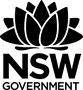 Consider an interest rate of 6% p.a. compounded monthly.This is 0.5% per month.The following method can be used to calculate an effective annual rate of interest.Consider the initial value of 1.Option 1: Define  as the value of the investment after n months.Which is a geometric sequence with a first term, , and common ratio, Effective annual rate of interest = 6.17% (2 dp)6% p.a. compounded monthly is equivalent to 6.17% (2 dp) p.a. interest compounded annually.Option 2: Define  as the value of the investment at the start of month n.Which is a geometric sequence with a first term, , and common ratio,  will represent the value after one year (value at the start of the 13th month)Effective annual rate of interest = 6.17% (2 dp)6% p.a. compounded monthly is equivalent to 6.17% (2 dp) p.a. interest compounded annually.Activity: Order the following investment options by calculating the effective annual interest rates.Activity: Order the following investment options by calculating the effective annual interest rates.Note: Students can check solutions using online calculators.Interest rate p.a.Frequency of compoundingInterest rate per periodEffective annual interest rateOrder(1 – largest return)4%Daily4%Monthly4%Quarterly4%6 monthlyInterest rate p.a.Frequency of compoundingInterest rate per periodEffective annual interest rateOrder(1 – largest return)5%Daily5.05%Monthly5.1%Quarterly5.06%6 monthly5.04%Daily5.06%Quarterly